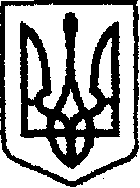 У К Р А Ї Н Ачернігівська обласна державна адміністраціяУПРАВЛІННЯ КАПІТАЛЬНОГО БУДІВНИЦТВАН А К А Звід 04.09.2019 р.                                 Чернігів                                №355Про право керування автомобілем  З метою ефективного використання та належного зберігання службового автомобіля, що належить Управлінню капітального будівництва Чернігівської обласної державної адміністрації та для забезпечення оперативного вирішення виробничих питань, наказую:  	1. п.3 наказу начальника Управління від 18.06.2019 №206 «Про закріплення автомобіля та право керування», викласти в новій редакції: 	«3. Надати право керування автомобілем Управління DAEWOO NEXIA, державний номер СВ 1366 ВМ:	- Ключнику Валерію Степановичу, заступнику начальника Управління – начальнику відділу технічного контролю автомобільних доріг;	- Миснику Олександру Івановичу, провідному інженеру відділу технічного контролю автомобільних доріг;- Маринченку Юрію Михайловичу, начальнику відділу адміністративно-господарської роботи;   	- Надточію Олександру Олександровичу, провідному інженеру відділу адміністративно-господарської роботи;   	- Багатенку Миколі Васильовичу, провідному інженеру відділу адміністративно-господарської роботи;- Жабинському Святославу Євгеновичу, провідному інженеру відділу адміністративно-господарської роботи.»2. Контроль за виконанням наказу залишаю за собою.Начальник                                                                                   Андрій ТИШИНА Подання:Начальник відділу адміністративно -господарської роботи                                                                  Ю.МаринченкоПогоджено: Заступник начальника Управління – начальник відділу технічногоконтролю автомобільних доріг                                                 В.КлючникЗавідувач сектору  юридичного забезпечення                                                             С.Довгаль